PANEL SUBMISSION FORM [Please note that, besides the session abstract, panel submissions must come with separate abstracts of the individual papers.] Please note that individual abstracts and/or panel proposals with associated abstracts must reach the Programme Committe at 11.ichc.trondheim@gmail.com 
by 31 January, 2017.PAPERS SUBMISSION FORM* *) 	At the discretion of the Programme Committee individual papers will be grouped in thematic sessions 
or can be assigned to an appropriate panel, provided the respective panel organiser agrees.Individual abstracts and/or panel proposals with associated abstracts must reach the Programme Committe at 11.ichc.trondheim@gmail.com by 31 January, 2017.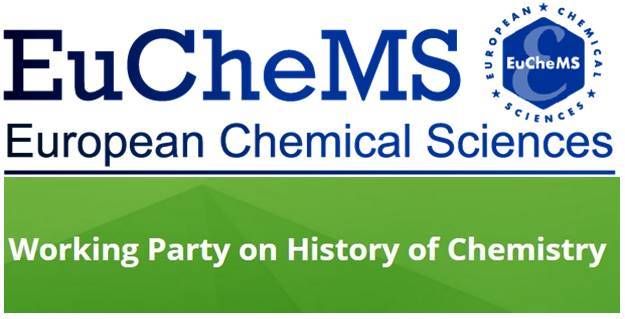 11th International Conference 
on the History of ChemistryTrondheim, Norway 29 August – 2 September, 2017Organiser(s): (please indicate name, affiliation, and email)Organiser(s): (please indicate name, affiliation, and email)Organiser(s): (please indicate name, affiliation, and email)Organiser(s): (please indicate name, affiliation, and email)Panel title:  Panel title:  Panel title:  Panel title:  Abstract of the session: (max. 150 words)Abstract of the session: (max. 150 words)Abstract of the session: (max. 150 words)Abstract of the session: (max. 150 words)Number of papers / requested time slot:  Number of papers / requested time slot:  Number of papers / requested time slot:  Number of papers / requested time slot:  Panel participants1. 2.3.Institutional affiliation Title of presentationParticipant’s emailOrganiser(s) short bio (max 25 words each): Organiser(s) short bio (max 25 words each): Organiser(s) short bio (max 25 words each): Organiser(s) short bio (max 25 words each): 11th International Conference 
on the History of ChemistryTrondheim, Norway 29 August – 2 September, 2017Title [size 14, bold, centered]Author(s) name(s) [size 12, centered]Institution(s) [size 11, italics, centered]E-mails [size 10, italics, centered, separated by ;]Abstract (max. 200 words)The abstract text should be in Arial, size 11, with justified alignment. The abstract should not contain abbreviations, acronyms, citations, footnotes or references.Keywords: [size 11, justified]Part of Panel?                  no (= individual paper) 
                                               yes  = title of panel:
                                                               panel organiser: